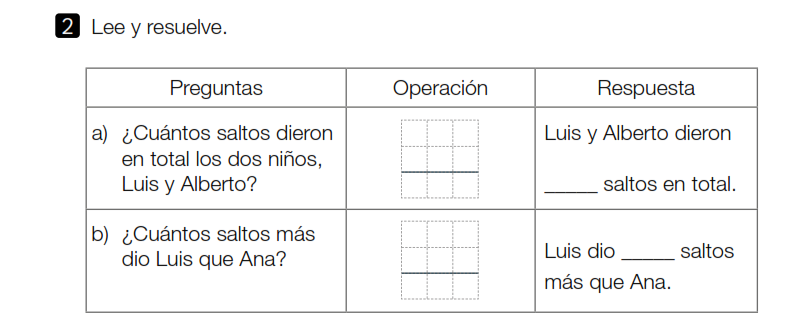 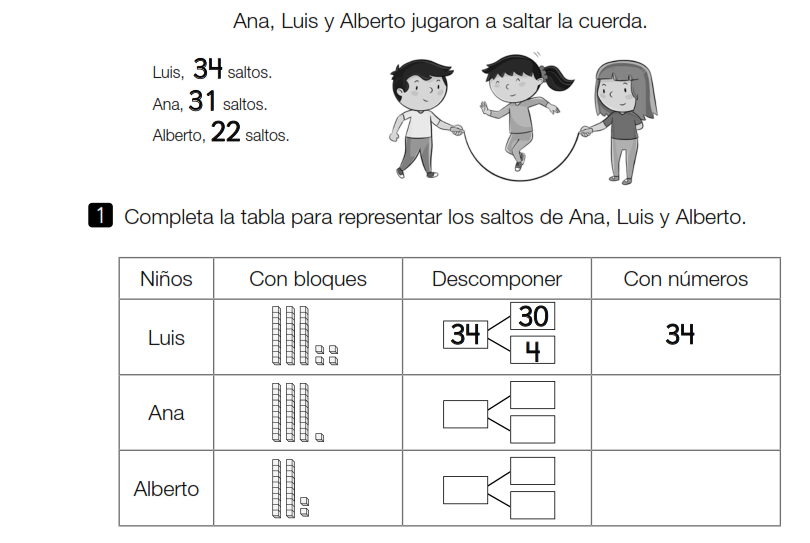 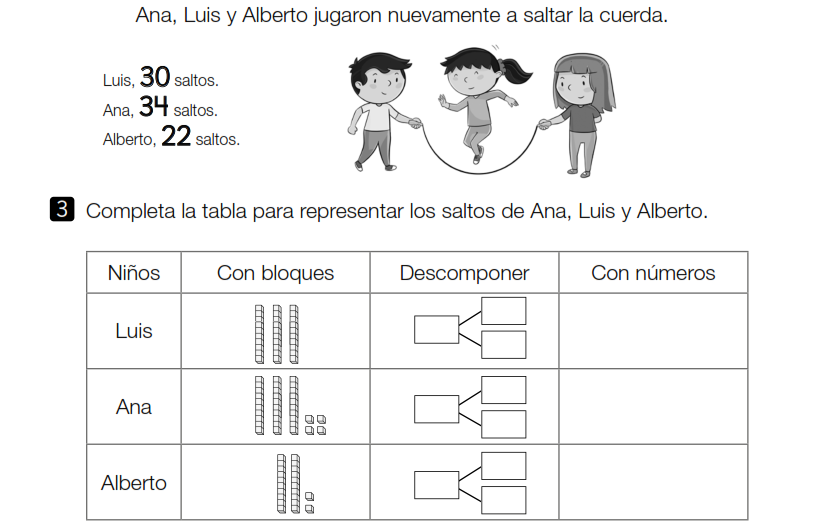 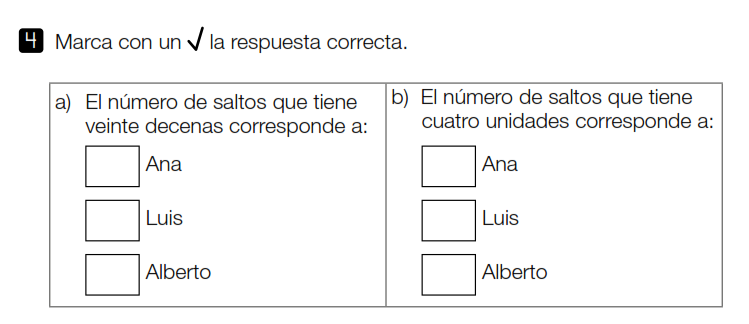 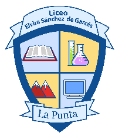 PROFESORACAROLINA FLORES SÉPTIMA ENTREGA MATERIAL DE MATEMÁTICA.	Segundo básico. SÉPTIMA ENTREGA MATERIAL DE MATEMÁTICA.	Segundo básico. SÉPTIMA ENTREGA MATERIAL DE MATEMÁTICA.	Segundo básico. PROFESORACAROLINA FLORES Nombre alumno (a). Nombre alumno (a). Apellido alumno (a).PROFESORACAROLINA FLORES Unidad : 2Objetivo de aprendizaje : 1-2-3-Objetivo de aprendizaje : 1-2-3-Habilidades : Reconocer- identificar- calcular, contar.Habilidades : Reconocer- identificar- calcular, contar.Habilidades : Reconocer- identificar- calcular, contar.Habilidades : Reconocer- identificar- calcular, contar.